Western Australian Public Sector Quarterly Workforce Report – March 2020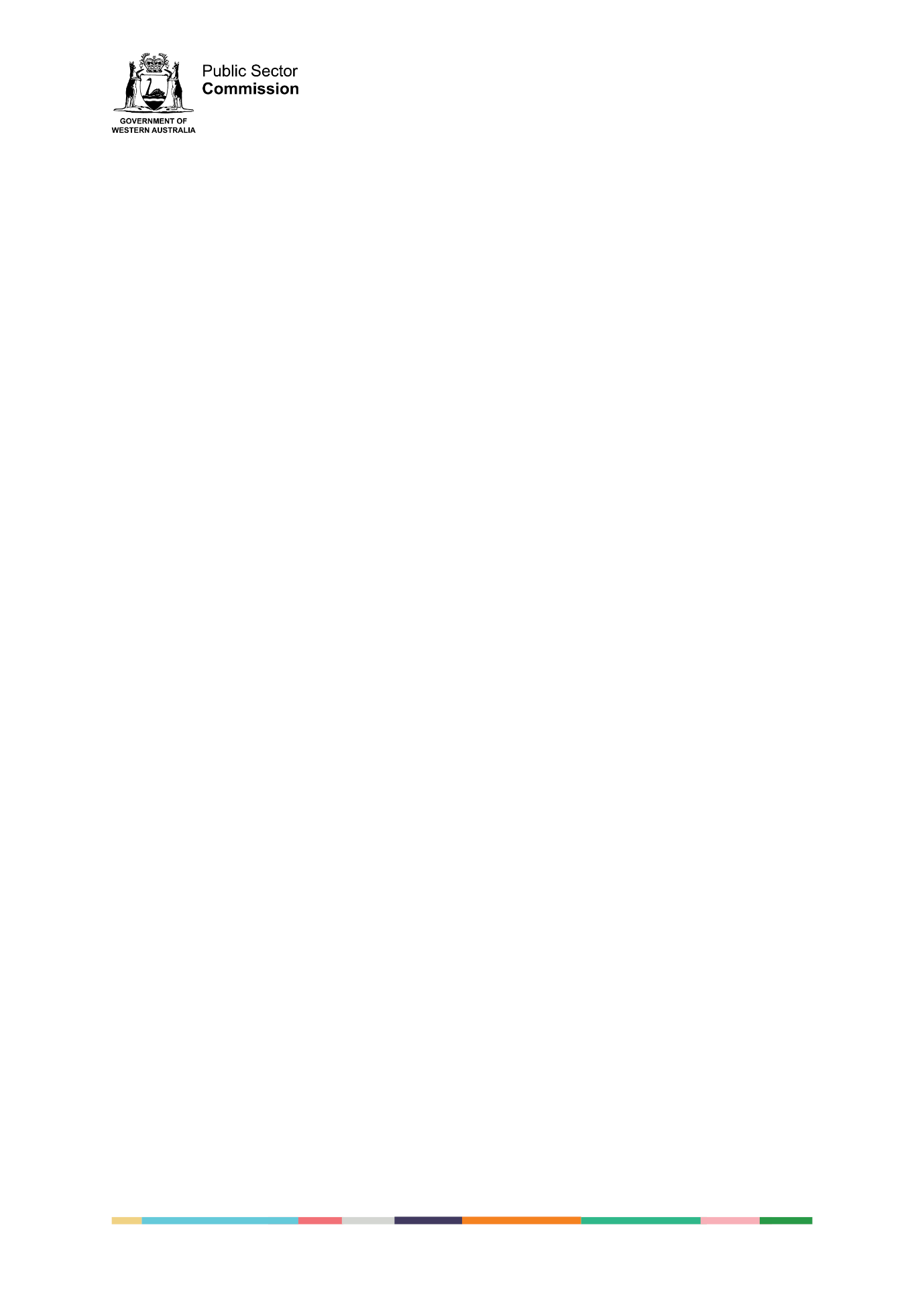 About this informationThis page presents a snapshot of the Public Sector workforce based on the most recent data available. More detailed workforce information (including information on other government entities) is available in the State of the Western Australian Government Sector Workforce 2018/19.Please see the Commission’s About our workforce data page for additional contextual information.Overview of the Public Sector as of 31 March 2020Sector profileEmployment trendsIn March 2020, the WA public sector employed 146 343 people (headcount), an increase of 2757 from December 2019. The number of full-time equivalent (FTE) showed a similar increase of 2406 to 115 548.The majority of the increase relates to additional employees to support WA Health respond to COVID-19 and seasonal variation with the recommencement of the academic year.The March quarter usually sees a quarterly increase in WA Health agencies, as fixed term contracts are renewed and new intakes of graduate medical officers are conducted. March 2020, however, had a quarterly increase of 3.2 per cent 
(+1166 FTE) compared to only 2.4 per cent for the same period in 2017-18 and 2018-19. The greater increase this year accompanied COVID-19 coronavirus clinics being established, increased COVID-19 testing, and other efforts to help combat the pandemic. Approximately three quarters of the increase in the Health portfolio was accounted for by nursing, medical and health professionals and support staff in those areas.The other main component of increase in headcount and FTE is associated with the education sector. These increases follow the usual seasonal cycle and relate to the commencement of the 2020 academic semester.Salaries expenditureRelative to the same period in 2018-19, general government salaries grew by $402 million (or 4.4 per cent) over the first three quarters of 2019-20, to total $9499 million. Salaries in the health, education, law and order, and community services sectors account for over 83 per cent of general government salaries costs in the March outcome. Higher salary costs included increases under the Government’s Wages Policy and other prevailing industrial agreements, the impact of the Government’s commitment to convert eligible casual and fixed-term contract staff to permanent employees across the sector, and other movements in the sector’s workforce.Figure 1. Salaries growth for the nine months to 31 March (general government)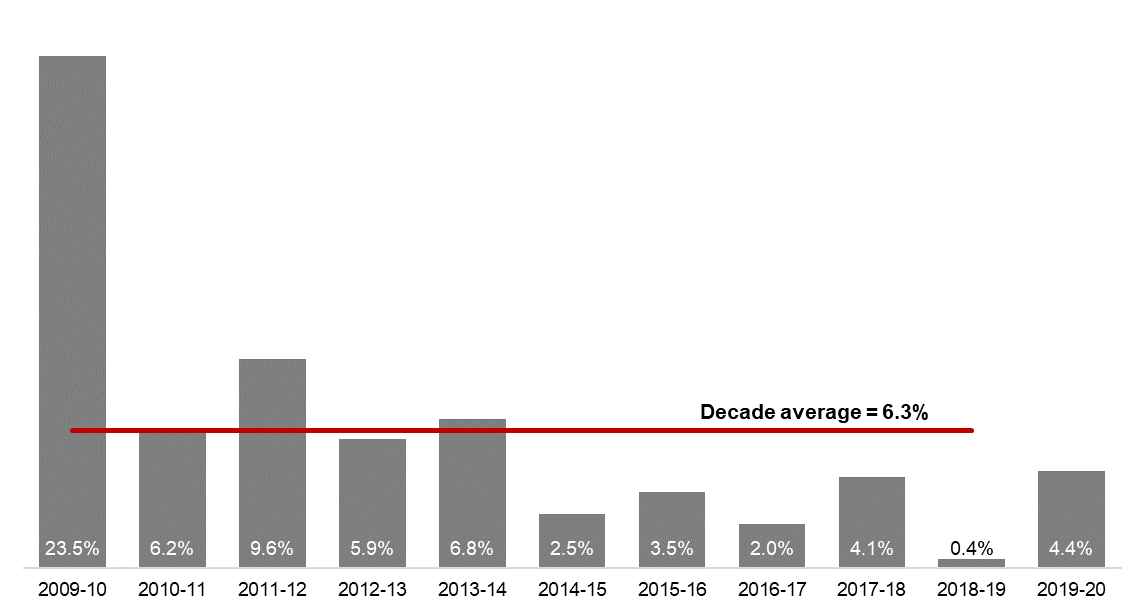 [ALT text - Salaries growth for the nine months to 31 March (general government) was 4.4 per cent in 2019-20, compared to a ten-year average of 6.3 percent.]Source: Department of Treasury Historical headcount, FTE and salaries expenditure WA public sector entities staffing levelsDisclaimerThe Western Australian Government is committed to quality service to its customers and makes every attempt to ensure accuracy, currency and reliability of the information contained on the Public Sector Commission’s website or in its publications. However, changes in circumstances over time may impact on the veracity of this information.ContactAll enquiries about the Public Sector Commission’s data should be directed to: stateadministrator@psc.wa.gov.au. HeadcountHeadcount146 343 Full-time equivalent (FTE)Full-time equivalent (FTE)115 548General government expenses (March quarter)General government expenses (March quarter)$3 147MSenior Executive Service (SES)Senior Executive Service (SES)412Women in SES	Women in SES	175Aboriginal and Torres Strait IslanderAboriginal and Torres Strait Islander2.7%People with disabilityPeople with disability1.5%Culturally and linguistically diverseCulturally and linguistically diverse13.9%Aged 34 and underAged 34 and under23.6%Aged 55 and overAged 55 and over26.9%Median ageMedian age46Top 3 occupation groups (FTE)Teachers19.3%Top 3 occupation groups (FTE)Clerical workers16.6%Top 3 occupation groups (FTE)Nurses and midwives10.9%QuarterHeadcountFTESalaries 
expenditure ($M)September 2015139 277109 9192 837December 2015137 520108 3252 888March 2016137 371108 7222 801June 2016135 770107 8092 857September 2016137 746109 2952 887December 2016135 936106 8302 931March 2017139 144109 8952 880June 2017140 403110 6622 912September 2017141 609111 4722 980December 2017137 878108 3713 029March 2018140 799110 4043 049June 2018139 812110 3733 135September 2018141 744111 2553 023December 2018138 678108 6013 091March 2019142 278112 0992 982June 2019142 735111 9323 172September 2019143 775113 3673 140December 2019143 586113 1433 212March 2020146 343115 5483 147AgencyMar-20 HeadcountMar-20 FTEFTE change from Dec-19FTE change from Mar-19Western Australian Public Sector146 343115 5482 4063 449Department of Education54 28140 571555938WA Health (North Metropolitan Health Service) 11 3818 580-212-468WA Health (WA Country Health Service) 10 1797 713274212WA Health (South Metropolitan Health Service)9 1576 93917384WA Health (East Metropolitan Health Service)8 1226 390192120Department of Justice6 9846 47383589Department of Communities 6 4975 65740270WA Health (Child and Adolescent Health Service) i5 0053 616499471Western Australia Police 2 8992 126-649WA Health (PathWest)2 1211 72833139WA Health (Health Support Services)2 1201 465169100Public Transport Authority2 1082 0245592Department of Biodiversity, Conservation and Attractions 2 2831 933177Department of Fire and Emergency Services1 7621 638-1115Department of Primary Industries and Regional Development 1 7351 5608-10Department of Mines, Industry Regulation and Safety 1 6981 57937176Department of Transport1 4601 354-625North Metropolitan TAFE1 4581 17081-60South Metropolitan TAFE1 4421 23016972Department of Local Government, Sport and Cultural Industries1 1749195057Main Roads Western Australia1 1421 0954171Department of Health1 00684539131Department of Finance9939313511Department of Water and Environmental Regulation980851-655Department of Planning, Lands and Heritage841747-3670Department of the Premier and Cabinet603529136South Regional TAFE587422710Landgate511483917VenuesWest473242-20-28Department of Training and Workforce Development470417015Insurance Commission of Western Australia419383-226Central Regional TAFE41834434-6Legal Aid Commission of Western Australia34830406Mental Health Commission336275-4-14Department of Jobs, Tourism, Science and Innovation319286731North Regional TAFE31428965Office of the Director of Public Prosecutions297267719Department of Treasury2702518-32Lotterywest262251416Forest Products Commission187175-84Public Sector Commission1771291428Metropolitan Cemeteries Board16915236Office of the Auditor General1681500-7ChemCentre147137-12Corruption and Crime Commission13512868WorkCover Western Australia13312526Metropolitan Redevelopment Authority9991-4-7Ombudsman Western Australia756517Animal Resources Centre686334Economic Regulation Authority676315Small Business Development Corporation625507GESB575005Legal Practice Board46410-1Western Australian Electoral Commission444120National Trust of Australia (W.A.)413042Department of the Registrar, Western Australian Industrial Relations Commission3734-20Western Australian Meat Industry Authority331943Construction Training Fund21200-1Equal Opportunity Commission212010Health and Disability Services Complaints Office211723Commissioner for Children and Young People191520Office of the Inspector of Custodial Services1713-2-7Office of the Information Commissioner1090-2Keep Australia Beautiful WA1090-2Burswood Park Board6501Veterinary Surgeons' Board6500Minerals Research Institute of Western Australia (MRIWA)5501Architects Board of Western Australia3311Infrastructure WA 221n.a.Salaries and Allowances Tribunal220-1